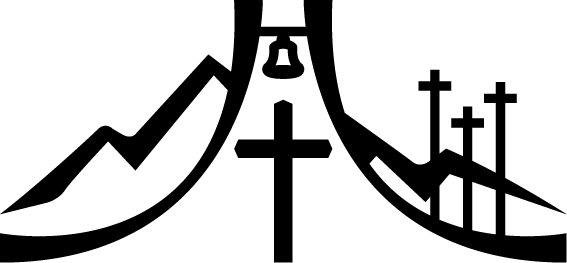 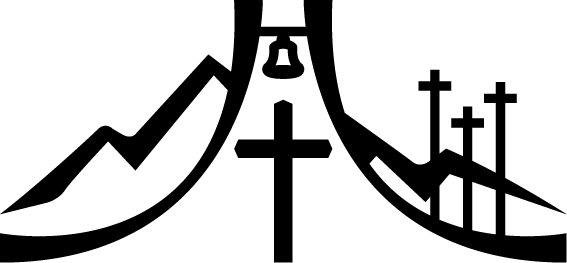 The Sheppard’s Pen 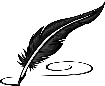 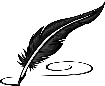 			June 2022The Lord God guides the countries of the earth bringing praise.Praise of the Lord comes to our lips as we hear of his goodness and mercy.  Praise flows out of a heart trusting in the faithfulness of the Lord God to keep his promises.  Praise describing the good deeds of the Lord and his promises kept are spoken and sung by his people.  We bring our hymns, songs, and prayers to God in thankfulness for all he promises and does for us.  We praise him by living according to his commands.How easily praise of our God comes from thankful joyful hearts!  However, we do not always display the joy we have in Christ Jesus.  Praise falters on our lips before the physical pain that assaults our bodies and before the spiritual pain resulting from our guilt and sin.  Our lives – our words and deeds – do not always produce a life that glorifies God.  We sin, we rebel against the Lord, and we disobey him.  As we watch the news and consider all that goes on in this sinful world, we easily forget that the Lord still rules.  The Lord God does not cause anyone to sin or tempt anyone.  But he does work these evil things for the good of his people.  He doesn’t make leaders in a government do wicked things; when they are wicked it is their own doing.  He does use such things for the good of those who believe in him and those who have yet to come to faith.  Wars, corruption, greed, and destruction wrought by sinful human beings brings hardship.  Joy is muted in such times.As the psalmist says in Psalm 67, May his face shine on us—2 so that your way may be known on earth, your salvation among all nations.  … May the countries be glad and sing for joy, because you rule the peoples with fairness, and you guide the countries of the earth (Psalm 67:1,2,4 EHV). Why does the psalmist ask for the Lord’s blessing upon his people?  So that the Lord and his salvation may be known.  The blessings which the Lord provides to his people result in occasions where his people may speak of his goodness and salvation.  Although a country’s leaders may live sinfully or make poor decisions, the Lord still brings blessings to his people.  It is true that a government can act against the Triune God and his people.  The Lord’s people live in many countries and God is with his people.  He rules and guides.  He blesses his people.  We praise God for all his goodness.  We praise him regardless of what a government or country may have occur.  We praise him for his salvation and ask with the psalmist that God bless his people, that his name be known on earth, and sinners be granted the gift of faith in our Savior Jesus Christ.General AnnouncementsPrivate CommunionPastor Sheppard is happy to offer private communion to those who prefer it; simply email him (revmikesheppard@gmail.com) or call him (920-745-0883) to schedule a time.Altar FlowersIf you wish to have flowers put on the altar in the future, please contact Marilyn Ninneman at 748-6474 in addition to signing up on the flower chart.Online StreamingWe are livestreaming on Facebook Live Sundays at 9:00am. Services will also be uploaded to Rumble (Mt. Zion’s channel is mtzionripon) and the link will be posted on the church website in the VIDEOS subheading under the MEDIA tab. Services will still be available on DVD. Please feel free to contact Pastor Sheppard with questions.Christian Family Solutions Christian Family Solutions is a WELS affiliated organization providing counselling services to the hurting. Both in person and video appointments are available for those in need by contacting CFS directly. Mt. Zion is a partner with them through the Member Assistance Program (MAP).  Our church has a fund dedicated to assisting our members with the cost of these services.  If financial assistance is needed, Pastor Sheppard notifies Christian Family Solutions and assistance will be given towards the cost of appointments.  Video counseling by computer may be conducted at the church when necessary.  For more information, visit https://christianfamilysolutions.org. Kitchen & Church Cleaning2 cleaning lists have been created - one is on the bulletin board upstairs and includes everything except kitchen tasks. Another list is in the kitchen for tasks to complete there. This is open to anyone in the congregation who is willing to help. When you complete a task, please write your name and date completed by that task. Thank you for your help!Helping Hands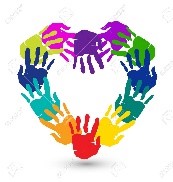 If you are interested in helping someone with technology, helping give rides to appointments in Ripon, Berlin, Oshkosh, or Fond du Lac, please let Joanne Gregor know. If you or someone you know needs assistance, please contact Lisa Tremore at 920-229-1297, Tammy Niemuth at 920-299-0240 or Joanne Gregor at 920-896-1518. If you need assistance of any kind, please do not feel like you are imposing; this is why Helping Hands exists! Confirmands 2022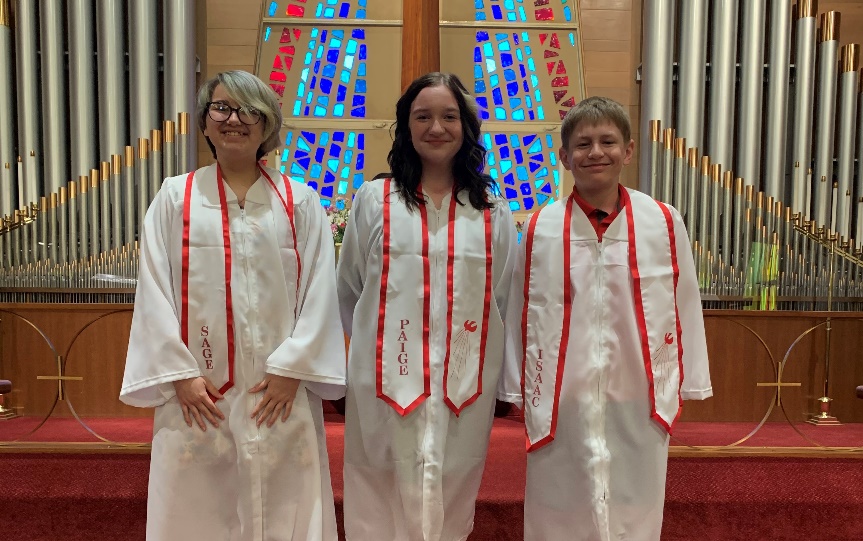 Left to Right: Sage Sutton, Paige Wichman, and Isaac Stollfuss.Congratulations to our GraduatesKayla Tremore graduated from Concordia University on May 14th with a bachelor of science degree with an emphasis in Event Management.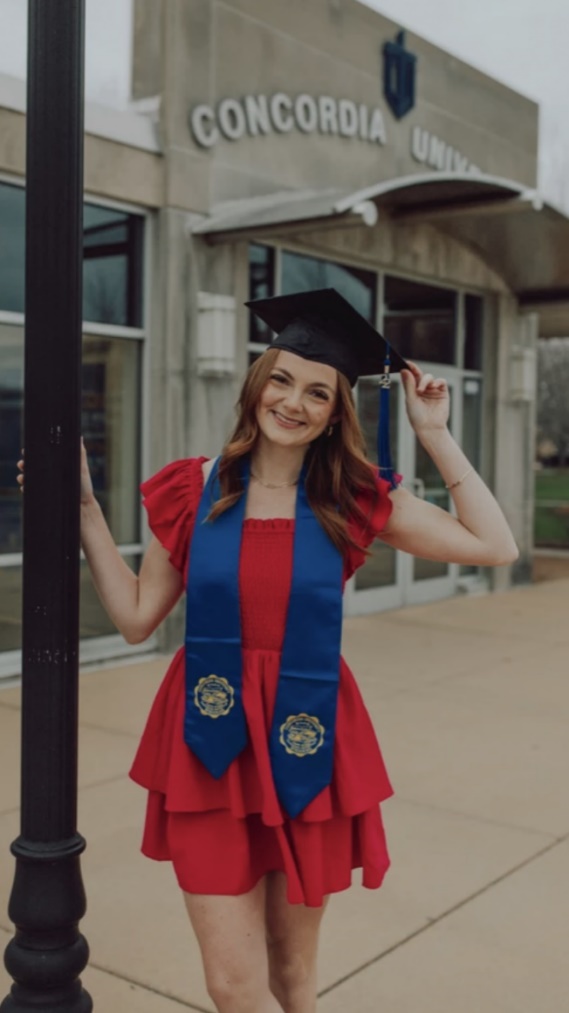 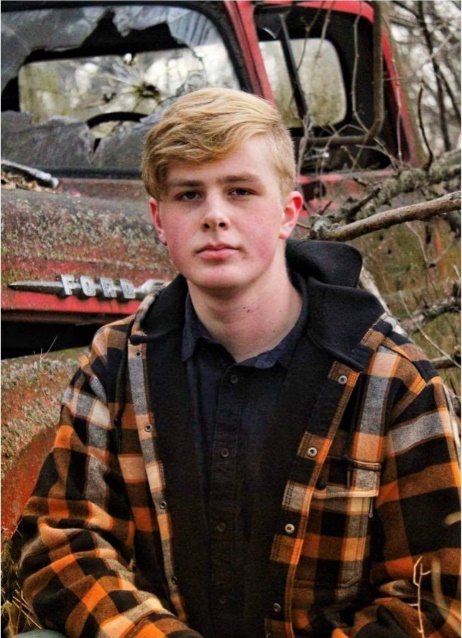 Congratulations to Riley Baranczyk as he graduates from Ripon High School. One of Riley's main passions is motorbike racing, and he will be entering the workforce full time after high school. Lord's blessings Riley!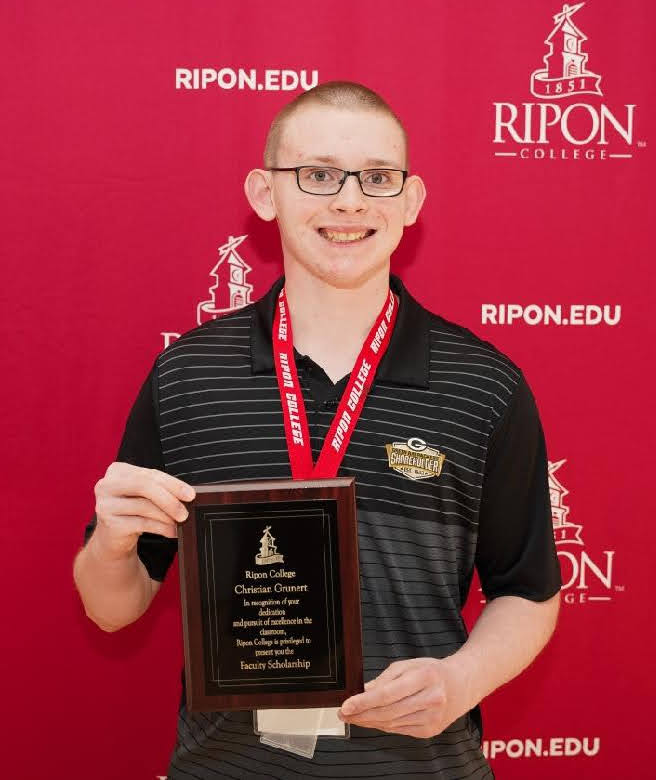 Congratulations to Christian Grunert on his graduation from Ripon High School. He will be attending Ripon College in the fall, and has won numerous scholarships in preparation for his time there. He plans to major in Math and Sports Management.LWMSMark your calendar for Sunday, June 12thWho: All members of Mt. ZionWhat: Pie and ice cream socialWhen: After church on Sunday June 12thWhere: Church fellowship hall You may eat in the fellowship hall or take the wonderful dessert home and enjoy at your leisure. Please stop down and have a piece of pie with or without ice cream. Yum!!!!!!! A Free will offering will be accepted for the Lutheran Women’s Missionary Society Send One Sister (SOS) Fund. Send One Sister (SOS) was designed to give a woman, who might not otherwise be able to attend a national convention because of financial reasons, a chance to attend her first convention by using SOS funds. Mt Zion ladies would like to help the Beaver Dam LWMS Circuit send a few women to the convention in La Crosse in 2023. Kids C.A.R.E.The 2021-2022 Kids C.A.R.E. project, Outreach to Roma, has come to an end.  Mt. Zion contributed $564.  Thank you so much for your generosity which will help our Bulgarian missionaries share the gospel message with the Roma people.  Please continue to keep Kids C.A.R.E. in your prayers.Kids C.A.R.E.  The 2021-2022 Kids C.A.R.E. project, Outreach to Roma, has come to an end.  Mt. Zion contributed $564.  Thank you so much for your generosity which will help our Bulgarian missionaries share the gospel message with the Roma people.  Pleas continue to keep Kids C.A.R.E. in your prayersKids C.A.R.E.  The 2021-2022 Kids C.A.R.E. project, Outreach to Roma, has come to an end.  Mt. Zion contributed $564.  Thank you so much for your generosity which will help our Bulgarian missionaries share the gospel message with the Roma people.  Pleas continue to keep Kids C.A.R.E. in your prayersOn the Lighter Side!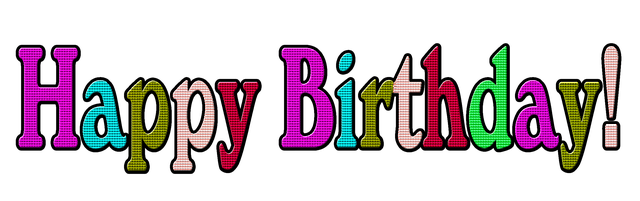 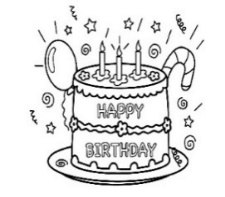 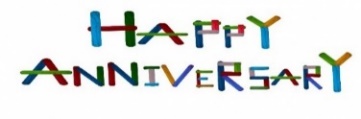 Ronald and Carrielee Chappa 		6/2/2007Harley and Kathleen Dorsey Jr.		6/3/1961Jonathon and Barbara Stansfield	6/5/1982Kurt and Lisa Schwandt			6/6/1998Rick and Sara Retelle			6/9/2012Lyndon and June Lynch			6/14/1952Dennis and Lynne Hartman		6/15/1963Jeff and Vicky Dickerson			6/16/2018Norbert and Diane Gratton		6/16/1973Raymond and Bernice Ziebell		6/17/1967Ben and Sarah Isaac			6/18/2016Jerome and Dianne Witkowski		6/24/1973John and Cherie Anderson		6/30/197810Mt. Zion MessengerJune, 2022Mt. Zion Evangelical Lutheran Church320 Mt. Zion Dr. Ripon, WI 54971Pastor Michael SheppardChurch Email: mountzionripon@gmail.comChurch Website: www.mtzionripon.orgPastor’s Office: 920-748-9734Pastor’s Email: revmikesheppard@gmail.comNewsletter ArticlesSince there will be more than one person assembling the newsletter, please email the church office with news/articles. Deadline for articles for the July edition is June 17th, 2022. Please either give news/articles to Jo Meeker or email them to the church office at mountzionripon@gmail.com.We are always looking for human interest news from our members! If there is any incorrect information, please let us know that as well.11Lynch, JuneLynch, JuneLynch, JuneLynch, June6/1/19346/1/19346/1/1934Viertel, CindyViertel, CindyViertel, CindyViertel, Cindy6/1/19616/1/19616/1/1961Quade, GaryQuade, GaryQuade, GaryQuade, Gary6/2/19616/2/19616/2/1961Schliepp, Linda Schliepp, Linda Schliepp, Linda Schliepp, Linda 6/2/19516/2/19516/2/1951Newcomb, Conner Newcomb, Conner Newcomb, Conner Newcomb, Conner 6/3/20086/3/20086/3/2008Niemuth, RayleeNiemuth, RayleeNiemuth, RayleeNiemuth, Raylee6/3/20216/3/20216/3/2021Scott, Benjamin Scott, Benjamin Scott, Benjamin Scott, Benjamin 6/3/19856/3/19856/3/1985Sitter, Thomas (TJ)Sitter, Thomas (TJ)Sitter, Thomas (TJ)Sitter, Thomas (TJ)6/3/19586/3/19586/3/1958Bradley, Blake Bradley, Blake Bradley, Blake Bradley, Blake 6/4/20096/4/20096/4/2009Frank, KaitlinFrank, KaitlinFrank, KaitlinFrank, Kaitlin6/7/19936/7/19936/7/1993Hollatz, JordanHollatz, JordanHollatz, JordanHollatz, Jordan6/8/19956/8/19956/8/1995Sanchez, EastonSanchez, EastonSanchez, EastonSanchez, Easton6/8/20146/8/20146/8/2014Hilke, MelissaHilke, MelissaHilke, MelissaHilke, Melissa6/9/19736/9/19736/9/1973Strook, Lyle Strook, Lyle Strook, Lyle Strook, Lyle 6/14/19536/14/19536/14/1953Beier, Christopher Beier, Christopher Beier, Christopher Beier, Christopher 6/15/19806/15/19806/15/1980Niemuth, Rick Niemuth, Rick Niemuth, Rick Niemuth, Rick 6/15/19576/15/19576/15/1957Mack, LilyMack, LilyMack, LilyMack, LilyMack, Lily6/17/20076/17/2007Samuelson, CrystalSamuelson, CrystalSamuelson, CrystalSamuelson, CrystalSamuelson, Crystal6/17/19926/17/1992Ewald, Debra Ewald, Debra Ewald, Debra Ewald, Debra Ewald, Debra 6/21/19626/21/1962Kutz, Zachary Kutz, Zachary Kutz, Zachary Kutz, Zachary Kutz, Zachary 6/23/19956/23/1995Roeder, Mark Roeder, Mark Roeder, Mark Roeder, Mark Roeder, Mark 6/23/19626/23/1962Sprague, Kathleen Sprague, Kathleen Sprague, Kathleen Sprague, Kathleen Sprague, Kathleen 6/23/19506/23/1950Martinez, Bodie Martinez, Bodie Martinez, Bodie Martinez, Bodie Martinez, Bodie 6/24/20206/24/2020Toman, DawnToman, DawnToman, DawnToman, DawnToman, Dawn6/24/19716/24/1971Wichman, Susan Wichman, Susan Wichman, Susan Wichman, Susan Wichman, Susan 6/24/19586/24/1958Mann, Lonnie Mann, Lonnie Mann, Lonnie Mann, Lonnie Mann, Lonnie 6/26/19486/26/1948Rivera, SusanRivera, SusanRivera, SusanRivera, SusanRivera, Susan6/28/19626/28/1962Giese, Myrtle Giese, Myrtle Giese, Myrtle Giese, Myrtle Giese, Myrtle 6/29/19246/29/1924Kemnitz, Nancy Kemnitz, Nancy Kemnitz, Nancy Kemnitz, Nancy Kemnitz, Nancy 6/29/19426/29/1942Sanchez, KristaSanchez, KristaSanchez, KristaSanchez, KristaSanchez, Krista6/29/19906/29/1990Zellmer, DustinZellmer, DustinZellmer, DustinZellmer, DustinZellmer, Dustin6/29/20026/29/2002